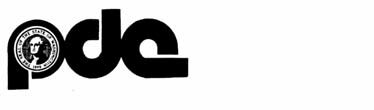 Independent expenditures in support of or opposition to a) a legislative or statewide executive office candidate or b) a statewide ballot measure. See instructions for definition of “independent expenditure.”Entertainment, gifts, tickets, passes, transportation and travel expenses (including meals, lodging and related expenses) provided to legislators, state officials, state employees and members of their immediate families.Name and TitleCost or ValueDate and Description of Entertainment, Gift or Travel$Information continued on attached pagesCompensation of $2,000 or more during the preceding calendar year for employment or professional services paid to state elected officials, successful candidates for state office and each member of their immediate family.NameRelationship to Candidate or Official, if Family MemberAmount (Code)Description of Consideration or Services Exchanged for CompensationInformation continued on attached pagesCompensation of $2,000 or more during the preceding calendar year for professional services paid to any corporation, partnership, joint venture, association or other entity in which state elected official, successful state candidate or member of their immediate family hold office, partnership, directorship or ownership interest of 10% or more.Firm NamePerson’s NameAmount (Code)Description of Consideration or Services Exchanged for CompensationInformation continued on attached pagesAny expenditure, not otherwise reported, made directly or indirectly to a state elected official, successful candidate for state office or member of their immediate family, if made to honor, influence or benefit the person because of his or her official position.C-7 Special Political Expenditures Report Filing InstructionsWho Must File: Any business, union, association, organization or other entity -- except an employer of a registered lobbyist who files an annual L-3 report or a registered candidate's committee or other political committee that files campaign disclosure reports -- that during the preceding calendar year:contributed over $20,000* in the aggregate to state election campaigns, counting all contributions given to committees formed to support or oppose a legislative or statewide executive office candidate and to committees formed to support or oppose a statewide ballot measure; ORmade independent expenditures totaling over$1,000* for political advertising supporting or opposing one or more legislative or statewide executive office candidates and statewide ballot measures. (See Item 3 below for an explanation of "independent expenditures.")A state legislative office is either the state house of representatives or the state senate. Statewide executive offices include governor, lieutenant governor, secretary of state, attorney general, commissioner of public lands, insurance commissioner, superintendent of public instruction, state auditor and state treasurer.When to File: By the last day of February of the year following the one in which the contributions or independent expenditures were made. Reports mailed or hand-carried to PDC on or before the due date are considered timely filed.Detailed Instructions Item	Explanation1. Type or clearly print the entity's full name, identify the person to whom inquiries about the information should be directed, and give the entity's complete mailing address and telephone number, including area code.2a. If the entity made contributions to any candidate for legislative or statewide executive office, a committee formed to support or oppose one of these candidates, or to any political committee formed to support or oppose a statewide ballot measure, put the sum total of all of thesecontributions on line 2a. (These contributions are itemized in Item 8.)2b. If the contributions to these state candidates or committees were not made by the entity itself, but rather by a PAC associated, affiliated or sponsored by it, merely show the name of the PAC on the line provided. Do not show any amounts. Persons interested in this information will look at the PAC’s campaign reports to see how much was raised and spent.As the name implies, “independent expenditures” are expenditures made totally independent of a candidate’s campaign – or the candidate’s political party, caucus committee, political consultant, or any agent of the candidate. (If an expenditure is not done independent of a candidate’s campaign, it counts as a contribution to that candidate.) Further, a C-7 reportable independent expenditure must also be for political advertising costing over$1,000* in the aggregate that supports or opposes: a) a legislative or statewide executive office candidate or b) a statewide ballot measure. On line 3, put the sum total of all independent expenditures regarding state office candidates and statewide ballot measures. (These expenditures are itemized in Item 9.)If the entity made direct or indirect expenditures to entertain or provide gifts, tickets, passes, transportation or travel expenses (including meals, lodging, etc.) to one or more legislators, state officials, state employees or members of their immediate families, put the sum total of such expenses on line 4. (These expenses will be itemized in Item 10.)If any direct or indirect expenditures were made to honor, influence or benefit legislators, other state elected officials, successful candidates for state office, their spouses, domestic partners, or dependents, show the sum total of these payments on line 5. Include expenditures for honoraria, speaker fees, tuition, office staff or equipment, etc., as well as any contracts or fees given to these individuals on a selective basis. (These expenses will be itemized in Item 13.) Do not include expenditures made in the normal course of business.Show the aggregate total of all other expenditures made to influence the passage or defeat of any legislation or state agency rule, rate or standard, whether the expense was made to or through a lobbyist. For example, if the entity made a contribution to a charitable or civic organization at the request or suggestion of a state official or family member, the amount of that contribution would be included in the total shown on line 6.Add together the amounts on line 2 through 6 and put the total on line 7.If one or more contributions totaling over $25 were given during the preceding calendar year to: a candidate for legislative or statewide executive office; a committee formed to support or oppose one of these candidates; or a committee supporting or opposing a statewide ballot measure, itemize the contribution(s) as required on the form.If one or more independent expenditures totaling$1,000* or more were made in support of or opposition to: a) a legislative or statewide executive office candidate or b) a statewide ballot measure, itemize the expenditure(s) by providing the information called for on the form.If the entity spent over $50 in the aggregate entertaining or providing gifts, tickets, passes, transportation or travel expenses to a legislator, other state elected official, state employee or member of the official's or employee's immediate family, itemize the expense in Item 10. Supply all the information requested on the form. Include the value of travel in a company-owned plane if this type of transport was provided to an official or family member.If the entity paid compensation of $2,000 or more to any state elected official, successful candidate for state office or any member of their immediate families for employment or professional services, supply the information required in Item 11 on the form.To indicate the amount of compensation paid, use the Amount Code that reflects the total, grosscompensation paid (or owed) the individual for the preceding calendar year:Amount Codes:	A - $1 to 3,999B - $4,000 to 19,999C - $20,000 to 39,999D - $40,000 to 99,999E - $100,000 or moreIf the entity paid compensation of $2,000 or more for professional services to any corporation, partnership, joint venture, association or other entity in which a state elected official, successful state office candidate or member of their immediate family holds an office, partnership, directorship or ownership interest of 10% or more, itemize the payments in Item 12. Use the above Amount Code to specify the compensation paid to the organization or business entity with which the official/candidate/family member is involved.If the entity made any other type of expenditure either directly or indirectly to honor, influence or benefit a legislator, statewide elected official, successful candidate for state office or a member of their immediate family, show the recipient's name, the amount, and the date and description of the expense. Do not show expenditures made in the normal course of business.The report must be signed by an officer of the reporting entity who certifies that it is true, complete and correct. In the space provided, also type or print the officer's name and title.Note: This report is required pursuant to RCW42.17A.630 and WAC 390-16-071. Although care has been taken to make them accurate yet concise, these instructions cannot be substituted for the applicable provisions of 42.17A RCW and 390 WAC. The law and rules are controlling in the event of any conflict with or omission in the instructions.Contact PDC at (360) 753-1111, or toll-free 1-877-601-2828 for Assistance[*Note: These amounts are regularly adjusted for inflation pursuant to RCW 42.17A.125 and WAC 390-05- 400.]2/16PUBLIC	DISCLOSURE COMMISSION711 CAPITOL WAY RM 206PO BOX 40908OLYMPIA WA 98504-0908(360) 753-1111TOLL FREE 1-877-601-2828PDC OFFICE USEPUBLIC	DISCLOSURE COMMISSION711 CAPITOL WAY RM 206PO BOX 40908OLYMPIA WA 98504-0908(360) 753-1111TOLL FREE 1-877-601-2828Special Political ExpendituresSpecial Political ExpendituresC704/20231. Name (Use complete company, association, union or entity name.)1. Name (Use complete company, association, union or entity name.)1. Name (Use complete company, association, union or entity name.)1. Name (Use complete company, association, union or entity name.)1. Name (Use complete company, association, union or entity name.)Attention (Identify person to whom inquiries about the information below should be directed.)Attention (Identify person to whom inquiries about the information below should be directed.)Attention (Identify person to whom inquiries about the information below should be directed.)Attention (Identify person to whom inquiries about the information below should be directed.)Attention (Identify person to whom inquiries about the information below should be directed.)Mailing AddressTelephone(	)CityStateZip + 4THIS REPORT MUST BE FILED BY THE LAST DAY OF FEBRUARY. Disclose all payments or expenditures the reporting entity made and accrued during the previous calendar year for the types of activities described below. Complete all sections. Use “none” or “0” when applicable. Follow the directions on the attached instructions.THIS REPORT MUST BE FILED BY THE LAST DAY OF FEBRUARY. Disclose all payments or expenditures the reporting entity made and accrued during the previous calendar year for the types of activities described below. Complete all sections. Use “none” or “0” when applicable. Follow the directions on the attached instructions.THIS REPORT MUST BE FILED BY THE LAST DAY OF FEBRUARY. Disclose all payments or expenditures the reporting entity made and accrued during the previous calendar year for the types of activities described below. Complete all sections. Use “none” or “0” when applicable. Follow the directions on the attached instructions.THIS REPORT MUST BE FILED BY THE LAST DAY OF FEBRUARY. Disclose all payments or expenditures the reporting entity made and accrued during the previous calendar year for the types of activities described below. Complete all sections. Use “none” or “0” when applicable. Follow the directions on the attached instructions.THIS REPORT MUST BE FILED BY THE LAST DAY OF FEBRUARY. Disclose all payments or expenditures the reporting entity made and accrued during the previous calendar year for the types of activities described below. Complete all sections. Use “none” or “0” when applicable. Follow the directions on the attached instructions.Summary of ExpendituresAmountPolitical contributions to candidates for legislative or statewide executive office, committees supporting or opposing these candidates, or committees supporting or opposing statewide ballot measures. Also complete Item 8.Aggregate contributions made by the filer.If contributions were made by a political committee associated, affiliated or sponsored by the employer, show the PAC name below. (Information reported by the PAC on C-4 reports need not be again included as part of this report.)Name of PACIndependent expenditures supporting or opposing a candidate for legislative or statewide executive office or a statewide ballot measure. Show aggregate amount. Also complete Item 9.Expenditures for entertainment, gifts, tickets, passes, transportation and travel expenses (including meals, lodging and related expenses) provided to legislators, state officials, state employees and members of their immediate families. Show aggregate amount. Also complete Item 10.Expenditures to or on behalf of legislators, state officials, their spouses and dependents for the purpose of influencing, honoring or benefiting the legislator or official. Show aggregate amount. Also complete Item 13.Other expenditures related to lobbying state officials, whether payment is made to, through or on behalf of a registered lobbyist. Attach list itemizing each expense. Show date, recipient, purpose and amount.Political contributions to candidates for legislative or statewide executive office, committees supporting or opposing these candidates, or committees supporting or opposing statewide ballot measures. Also complete Item 8.Aggregate contributions made by the filer.If contributions were made by a political committee associated, affiliated or sponsored by the employer, show the PAC name below. (Information reported by the PAC on C-4 reports need not be again included as part of this report.)Name of PACIndependent expenditures supporting or opposing a candidate for legislative or statewide executive office or a statewide ballot measure. Show aggregate amount. Also complete Item 9.Expenditures for entertainment, gifts, tickets, passes, transportation and travel expenses (including meals, lodging and related expenses) provided to legislators, state officials, state employees and members of their immediate families. Show aggregate amount. Also complete Item 10.Expenditures to or on behalf of legislators, state officials, their spouses and dependents for the purpose of influencing, honoring or benefiting the legislator or official. Show aggregate amount. Also complete Item 13.Other expenditures related to lobbying state officials, whether payment is made to, through or on behalf of a registered lobbyist. Attach list itemizing each expense. Show date, recipient, purpose and amount.Political contributions to candidates for legislative or statewide executive office, committees supporting or opposing these candidates, or committees supporting or opposing statewide ballot measures. Also complete Item 8.Aggregate contributions made by the filer.If contributions were made by a political committee associated, affiliated or sponsored by the employer, show the PAC name below. (Information reported by the PAC on C-4 reports need not be again included as part of this report.)Name of PACIndependent expenditures supporting or opposing a candidate for legislative or statewide executive office or a statewide ballot measure. Show aggregate amount. Also complete Item 9.Expenditures for entertainment, gifts, tickets, passes, transportation and travel expenses (including meals, lodging and related expenses) provided to legislators, state officials, state employees and members of their immediate families. Show aggregate amount. Also complete Item 10.Expenditures to or on behalf of legislators, state officials, their spouses and dependents for the purpose of influencing, honoring or benefiting the legislator or official. Show aggregate amount. Also complete Item 13.Other expenditures related to lobbying state officials, whether payment is made to, through or on behalf of a registered lobbyist. Attach list itemizing each expense. Show date, recipient, purpose and amount.Political contributions to candidates for legislative or statewide executive office, committees supporting or opposing these candidates, or committees supporting or opposing statewide ballot measures. Also complete Item 8.Aggregate contributions made by the filer.If contributions were made by a political committee associated, affiliated or sponsored by the employer, show the PAC name below. (Information reported by the PAC on C-4 reports need not be again included as part of this report.)Name of PACIndependent expenditures supporting or opposing a candidate for legislative or statewide executive office or a statewide ballot measure. Show aggregate amount. Also complete Item 9.Expenditures for entertainment, gifts, tickets, passes, transportation and travel expenses (including meals, lodging and related expenses) provided to legislators, state officials, state employees and members of their immediate families. Show aggregate amount. Also complete Item 10.Expenditures to or on behalf of legislators, state officials, their spouses and dependents for the purpose of influencing, honoring or benefiting the legislator or official. Show aggregate amount. Also complete Item 13.Other expenditures related to lobbying state officials, whether payment is made to, through or on behalf of a registered lobbyist. Attach list itemizing each expense. Show date, recipient, purpose and amount.Political contributions to candidates for legislative or statewide executive office, committees supporting or opposing these candidates, or committees supporting or opposing statewide ballot measures. Also complete Item 8.Aggregate contributions made by the filer.If contributions were made by a political committee associated, affiliated or sponsored by the employer, show the PAC name below. (Information reported by the PAC on C-4 reports need not be again included as part of this report.)Name of PACIndependent expenditures supporting or opposing a candidate for legislative or statewide executive office or a statewide ballot measure. Show aggregate amount. Also complete Item 9.Expenditures for entertainment, gifts, tickets, passes, transportation and travel expenses (including meals, lodging and related expenses) provided to legislators, state officials, state employees and members of their immediate families. Show aggregate amount. Also complete Item 10.Expenditures to or on behalf of legislators, state officials, their spouses and dependents for the purpose of influencing, honoring or benefiting the legislator or official. Show aggregate amount. Also complete Item 13.Other expenditures related to lobbying state officials, whether payment is made to, through or on behalf of a registered lobbyist. Attach list itemizing each expense. Show date, recipient, purpose and amount.7. Total Reportable Expenses7. Total Reportable Expenses7. Total Reportable Expenses7. Total Reportable Expenses7. Total Reportable Expenses(Items 2 thru 6)Itemized Expenditures8. Contributions totaling over $25 to a legislative or statewide executive office candidate, a committee formed to support or oppose one of these candidates or a committee supporting or opposing a statewide ballot measure.8. Contributions totaling over $25 to a legislative or statewide executive office candidate, a committee formed to support or oppose one of these candidates or a committee supporting or opposing a statewide ballot measure.8. Contributions totaling over $25 to a legislative or statewide executive office candidate, a committee formed to support or oppose one of these candidates or a committee supporting or opposing a statewide ballot measure.8. Contributions totaling over $25 to a legislative or statewide executive office candidate, a committee formed to support or oppose one of these candidates or a committee supporting or opposing a statewide ballot measure.8. Contributions totaling over $25 to a legislative or statewide executive office candidate, a committee formed to support or oppose one of these candidates or a committee supporting or opposing a statewide ballot measure.Name of RecipientInformation continued on attached pagesAmount$DateCandidate’s Name, Office Sought & Party or Ballot Measure & Brief DescriptionCandidate’s Name, Office Sought & Party or Ballot Measure & Brief DescriptionAmount$Date and Description of Expense (Note if Support or Oppose)Information continued on attached pagesAmount$Date and Description of Expense (Note if Support or Oppose)NameNameAmount$Date and Description of ExpenseInformation continued on attached pagesAmount$Date and Description of Expense14. This report must be certified by the president, secretary-treasurer or similar officer of reporting entity.14. This report must be certified by the president, secretary-treasurer or similar officer of reporting entity.14. This report must be certified by the president, secretary-treasurer or similar officer of reporting entity.14. This report must be certified by the president, secretary-treasurer or similar officer of reporting entity.Certification: I certify that this report is true, complete and correct to the best of my knowledge.Printed Name and Title of Officer:Certification: I certify that this report is true, complete and correct to the best of my knowledge.Printed Name and Title of Officer:Signature of Officer	DateSignature of Officer	Date